Конспект НОД «Ориентировка в пространстве»«Космос».Цель: развивать у детей способность  ориентироваться в пространстве и на плоскости.Задачи:Обучающие: формировать умение ориентироваться на ограниченной поверхности ( на листе бумаги) Развивающие: развивать психические процессы: память, речь, мышление. Развитие мелкой моторики.Воспитательные: воспитывать усидчивость при выполнение заданий.Ход:- Сегодня утром к нам пришло письмо из космоса.- Как думаешь, от кого? (от космонавтов) Тут написано, что у космонавтов случилась беда, их карта солнечной системы порвалась, а собрать её не так и просто, нужно выполнить все задания. - Ты готов(а) помочь друзьям из космоса? (да)Космонавт должен быть крепким, сильным, давай сделаем зарядку для пальцев рук и повторим, какие есть планеты.Приготовь пальчики.Пальчиковая гимнастика."Будем в космосе летать".(по очереди загибать пальцы одной руки, начиная с мизинца, помогая указательным пальцем другой руки)1,2,3,4,5.(Дети вращают кистью, которая сжата в кулак)Будем в космосе лететь.(Дети по очереди разгибают пальцы, начиная с большого)1 – комета.2 – планета.3 – луноход.4 – звездолет.5 – земля.(Дети машут кистью руки, как бы прощаясь)До свидания друзья!(То же с другой рукой. Или можно выполнять двумя руками вместе)Молодец. Пальчики наши готовы выполнять задания.1 задание.Цель: развивать умение ориентироваться на микроплоскости в направлениях (влево, вверх, вправо, по диагонали), рисовать по клеточкам на листе бумаги.Материал: карандаш, лист с заданиями.Возьми листок и карандаш. Покажи, пожалуйста, правую сторону листа, левую сторону.- Посмотри, что на листе изображено? (ракета) Правильно, с какой стороны она нарисована? (с левой стороны) Правильно, а с правой стороны пустые клетки. Друзья хотят, чтобы ты повторил (а) такую же ракету, как и на левой стороне. Но ты, когда будешь рисовать, не забывай говорить направления, куда рисуешь.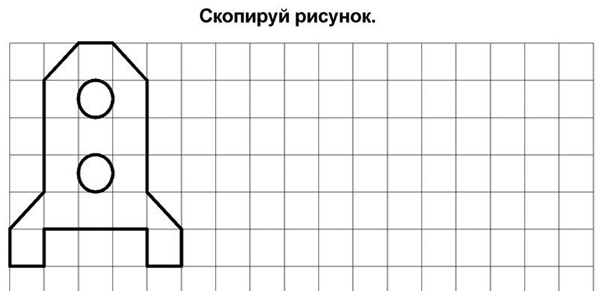 -правильно, посмотри какая она красивая у нас получилась. А теперь давай сделаем зрительную гимнастику, чтобы наши глаза отдохнули.Зрительная гимнастика.Цель: способствует снятию утомления, улучшению кровообращения, расслаблению мышц глаз.Оборудование: палочка с звездойДавай последим за звёздочкой.Влево, вправо, вверх, вниз, по диагонали вправо вверх.                                                                                 (2раза)2 задание «Лабиринт»Цель: учить видеть границы рисунка (в данном случае дорожки, вести линии)Оборудование: карандаш, лабиринт.Когда будешь вести дорожку, не забывай говорить направления, куда ведёшь.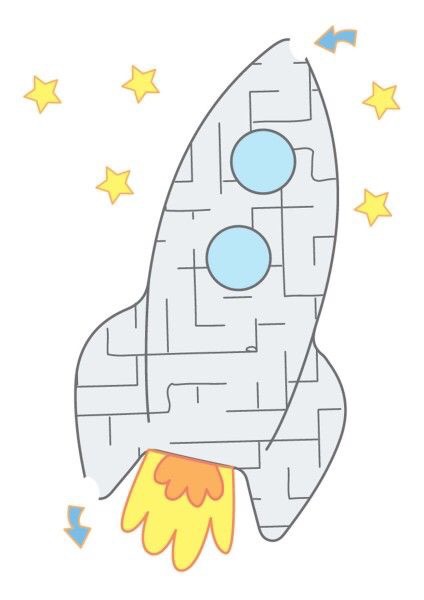 Давай встанем и разомнёмся.Физкультминутка «Полет на Марс»Долетели мы до Марса,
Примарсились, отдохнём!
Физзарядочку начнём.
Ой, нас что – то укачало!
Закачало, понесло:
То направо, то налево
То назад, а то вперёд!
Закружило, завертело
И на место принесло!3 задание «Найди отличие»Цель: учить находить отличия на листе бумаги, называть направления предметов.Оборудование: карандаш, лист с рисунком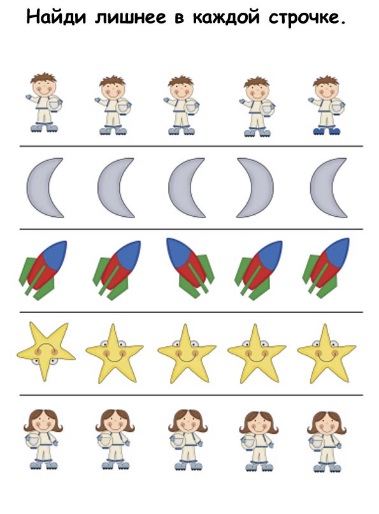 Посмотри, на каждой строчке изображены рисунки. Нужно найти в каждой строчке отличие и сказать, чем он отличается от всех.Молодец! Ты выполнил(а) все задания которые нам прислали.Скажи, пожалуйста:-что тебе было сложно выполнить?-что легко было выполнить?- что тебе понравилось?